İL: ORDUTARİH: 21.07.2017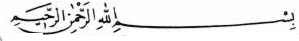 وَيَسْأَلُونَكَ عَنِ الْمَحِيضِ قُلْ هُوَ أَذًى فَاعْتَزِلُواْ النِّسَاء فِي الْمَحِيضِ وَلاَ تَقْرَبُوهُنَّ حَتَّىَ يَطْهُرْنَ فَإِذَا تَطَهَّرْنَ فَأْتُوهُنَّ مِنْ حَيْثُ أَمَرَكُمُ اللّهُ إِنَّ اللّهَ يُحِبُّ التَّوَّابِينَ وَيُحِبُّ الْمُتَطَهِّرِينَBakara, 2/222;قَالَ رَسُولُ اللَّهِ صَلَّى اللَّهُ عَلَيْهِ وَسَلَّمَ : إِنَّ اللَّهَ تَعَالَى طَيِّبٌ لَا يَقْبَلُ إِلَّا طَيِّبًا          TEMİZLİK İMANDANDIR      Muhterem Kardeşlerim!      İnsan, aklı, ruhu ve bedeniyle bir bütündür.  Dünyaya tertemiz olarak gönderilmektedir. İnsanın her yönüyle temiz kalması sağlıklı kalmasınıda sağlar. Temizlik, bireyin kendi yararına olduğu kadar toplumsal huzur içinde gereklidir.     Temizliğin İslam da önemli ve öncelikli bir yeri vardır. Temizlik bir Müslüman için olmazsa olmaz bir zorunluluktur; bazı ibadetlerin şartı olmasının yanı sıra, günlük hayatında vazgeçilmez bir esasıdır.      Peygamberimizin (s.a.s.) şu sözleri temizliğin İslam dini açısından önemini ortaya koymaktadır. “Allah temizdir temizliği sever.” (1) “Müslüman asla pis olmaz.” (2) “Temizlik imanın yarısıdır.” (3)    Nitekim Peygamber Efendimiz (s.a.s.) bütün hayatı boyunca her çeşidiyle temizliğe özel bir dikkat göstermiştir. Toplum içerisine çıkarken temiz ve güzel elbise giyinmeye, güzel koku sürünmeye, soğan ve sarımsak gibi başkasını rahatsız edebilecek şeyleri yememeye daima dikkat etmiş; abdest alırken dişlerini misvakla temizlemiş, tarağını yanından eksik etmemiştir. Aynı şekilde zihnini, dilini, bedenini haramlardan uzak tutarak manevi temizliği de yerine getirmiştir.   Kıymetli Müminler!   Temizliğin devamlı ve istikrarlı olması gerekmektedir. Zira bedenimiz ve doğuştan sahip olduğumuz temiz fıtrat, korunmak zorundadır.    İslam da üç çeşit temizlik vardır. Maddi temizlik, gözle görülen necasetten uzak durmaktır. Hükmi temizlik ise, bazı ibadetleri yapmaya engel kabul edilen, cünüplük, hayız ve nifas halleridir. Manevi temizlik ise; gıybet, yalan, kin, iftira, haset, kibir, gösteriş ve hırs gibi kötü huylardan kalbi temizlemektir.     Bunların üçü olmadan kişinin temiz olduğunu iddia etmesi mümkün değildir.     Nitekim Yüce Allah şöyle buyurmaktadır: “Nefse ve onu düzgün bir biçimde şekillendirip ona kötülük duygusunu ve takvasını (kötülükten sakınma yeteneğini) ilham edene Andolsun ki nefsini arındıran (temizleyen) kurtuluşa ermiştir. Onu kötülüklere gömüp kirleten kimse de ziyana uğramıştır.” (4)     Kıymetli Kardeşlerim!    Tek başına maddi temizlik yeterli değildir. İnsan ruh ve bedenden meydana gelmiştir. Her ikisinin de temizliğe ihtiyacı vardır. Nasıl ki vücudumuz ve elbiselerimiz kirleniyorsa, ruhumuz da aynı şekilde kirlenmektedir. Yüce Allah şöyle buyurmaktadır: “Ey iman edenler! Namaza kalkacağınız zaman yüzlerinizi, dirseklere kadar ellerinizi ve başlarınızı mesh edip her iki topuğa kadar ayaklarınızı yıkayın. Eğer cünüp iseniz, iyice yıkanarak temizlenin. Hasta olursanız veya seferde bulunursanız veya biriniz abdest bozmaktan (def-i hacetten) gelir veya kadınlara dokunur. (cinsel ilişkide bulunur) da su bulamazsanız, o zaman temiz bir toprağa yönelin. Onunla yüzlerinizi ve ellerinizi meşhedin (teyemmüm edin) Allah, size herhangi bir güçlük çıkarmak istemez. Fakat o, sizi tertemiz yapmak ve üzerinizdeki nimetini tamamlamak ister ki şükredesiniz.” (5) “Şüphesiz Allah çok tövbe edenleri ve çok temizlenenleri sever.” (6)     İslam temizlik dinidir. Temizlik olmadan gerçek manada Müslüman olunamaz. Çünkü temizlik imandan gelir. Bu yüzden maddi ve manevi temizliğe gereken önemi verelim. Bize temiz olarak verilen emaneti temiz kalarak sahibine teslim edelim.                           [1]   Tirmizi, Edeb, 41;                           [2]    Buhari, gusül, 23;                            [3]    Müslim, Taharet, 1;                           [4]    Şems, 91/7-10;                           [5]    Maide, 5/6;                           [6]    Bakara, 2/222;HAZIRLAYAN: Özkan PERKTAŞ İlçe vaizi KABADÜZ/ORDU                              Redaksiyon: İl İrşat Kurulu